Career ObjectiveWork in an organization on a challenging  position to experience a career to develop and enhance my skills, work hard to achieve more expertise in my field while keeping organizational objectives at top priority.Professional Experience:I.T In charge at Brilliant International School System			Sep 2015-Feb 2016Handles all activities related to computer.Manages computer labMaking fee vouchers and collecting fees.Handles sports activities.Handles troubleshooting and hardware problems.Handles indoor/outdoor activities of the organization.Dealing with other branches of the school.Corresponding with bank.Computer operator and lab in charge					 Sep 2014 – Aug 2015AtTheSmart school, Sialkot, Punjab, Pakistan.Major Responsibilities:Teach computers to different classes and arrange computer practicals.Handle all the office work.Manage all the indoor and outdoor activities of the school.Helping students to operate computer and complete assignments on Flexi master.Conduct daily presentation of different subjects.Preparing routine tests and exams on MS Word , In-Page and MS-Excel.Prepare School time table and class schedules.Teacher(24 months)								    Sep 2012 - Aug 2014At St Mary’s High School, Sialkot, PunjabMajor Responsibilities:Preparing and delivering lectures to metric students. Maintains a healthy learning environment for the students in the classrooms. Promoting student engagement in order to inspire and encourage progress. Supervising student’s laboratory performance, assignments and examination papers. . Participating in the development of appropriate syllabuses, materials and schemes of work. Evaluating student’s progress by graded test and assignments.Supporting classroom management and assisting with general administration. Maintaining the fabric of the classroom and creating a stimulating environment for students to work in. Keeping up to date with new teaching initiatives. Maintains records of student admissions and records. Teaching within the designated subject areas. Participating in appropriate meetings with parents. Planning and preparing appropriate lessons and suitable teaching materials.Teacher(6 Months)								Mar 2012 - Aug 2012At Perfect Foundation High school.Major Responsibilities:Able to interact and form relationship with other professionals and agencies associated with schools. Can support students with emotional or behavioral problems and help to develop their social skills. Excellent classroom skills. Playground monitoring and interventions. Strong Behavior management skills. Providing regular feedback regarding student’s progress to teaching staff. Responding to accidents and emergencies relating to students. Certificates and diplomas:Attended 3 day training organized by smart school a project of City School, At City School LahoreNTS by government of  PunjabProfessional Skills & Expertise:Microsoft Office speciallyWord&ExcelSoftware Packages G.W Basic, In-Page and FleximasterComputer & Internet literateManaging contacts, groups, spread sheets, word documents (in Google Drive)Windows Installation, technical knowhow& missing driver’s installation.Windows, internet, excel, word, and general short keys expertise.Microsoft Outlook Express (Email Handling)	Academics: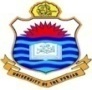 BSC(Bachelors in Computer science)									Aug 2012From University of Punjab, Pakistan  FSC(Pre-Engineering)							Aug 2010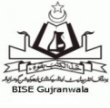 From Govt. Murray College Sialkot, Gujranwala Board, PakistanMatric										Aug 2008FromCathedral School, Sialkot, Gujranwala board, PakistanOther Information:Language:		English, Urdu and Punjabi			Marital Status:	SingleDate of Birth:		16-August-1990				Current Residence:	Sialkot, PakistanInterest / Hobbies:	Playing Cricket, Listening music, Technology Updates, English Movies.Click to send CV No & get contact details of candidate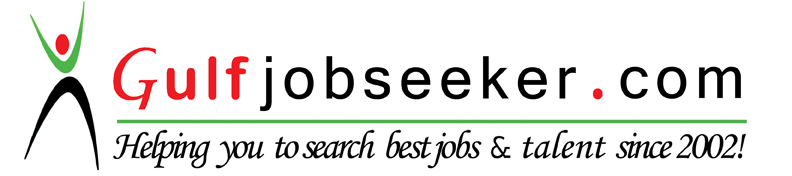 Kamran 